                                            			 Numer sprawy 01/ZP/TP/23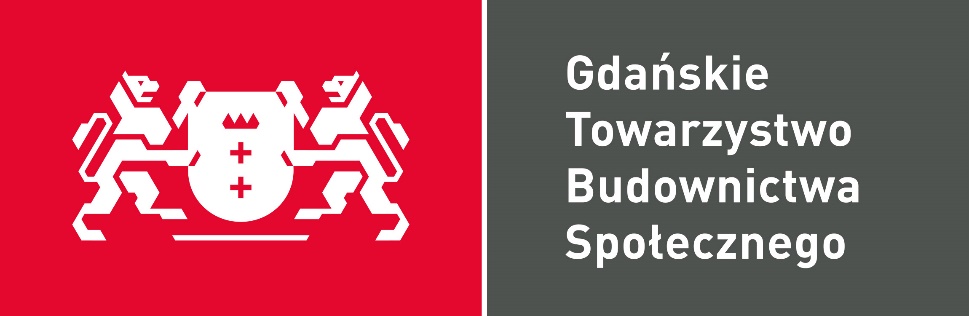 SPECYFIKACJA WARUNKÓW ZAMOWIENIA(SWZ)Ubezpieczenie mienia i odpowiedzialności cywilnej Gdańskiego Towarzystwa Budownictwa Społecznego sp. z o.o.Zamawiający: Gdańskie Towarzystwo Budownictwa Społecznego sp. z o.o.80-809 Gdańsk, ul. Wilanowska 2aGdańsk, styczeń 2023 r.Nazwa oraz adres zamawiającego, numer telefonu, adres poczty elektronicznej oraz strony internetowej prowadzonego postepowania.Nazwa oraz adres zamawiającego: Gdańskie Towarzystwo Budownictwa Społecznego sp. z o.o., 80-809 Gdańsk, ul. Wilanowska 2a. Numer telefonu: 58 717 88 01. Adres poczty elektronicznej: gtbs@gtbs.plAdres strony internetowej prowadzonego postępowania, na której udostępniane będą zmiany i wyjaśnienia treści SWZ orz inne dokumenty zamówienia bezpośrednio związane z postepowaniem o udzielenie zamówienia: https://platformazakupowa.pl/pn/gtbs , dalej zwanej „platforma”.Zamawiający przypomina, że w toku postępowania zgodnie z art. 61 ust. 2 ustawy PZP komunikacja ustna dopuszczalna jest jedynie w toku negocjacji lub dialogu oraz w odniesieniu do informacji, które nie są istotne.Brokerem ubezpieczeniowym uczestniczącym w przygotowaniu postępowania, pośredniczącym przy zawieraniu umowy w oparciu o ustawę PZP oraz obsługującym jest: Winsers sp. z o.o., ul. Drzymały 22, 83-000 Pruszcz Gdański, numer KRS: 0000548940, REGON: 361048671, NIP: 6040165213, nr zezwolenia KNF: 2132/15. Tryb udzielenia zamówienia.Niniejsze postępowanie o udzielenie zamówienia publicznego prowadzone jest w trybie podstawowym bez negocjacji na podstawie art. 275 pkt 1 ustawy z dnia 11 września 2019 r.- Prawo zamówień publicznych (Dz. U. z 2022 r. poz. 1710 ze zm.), zwaną dalej „ustawą”, lub „ustawą PZP”. Do postępowania stosuje się przepisy dotyczące zamawiania usług.Informacja czy zamawiający przewiduje wybór najkorzystniejszej oferty                                                             z możliwością prowadzenia negocjacji.Zamawiający nie przewiduje wyboru najkorzystniejszej oferty z możliwością prowadzenia negocjacji.Opis przedmiotu zamówienia.Przedmiotem zamówienia jest usługa ubezpieczenia majątkowego i odpowiedzialności cywilnej Gdańskiego Towarzystwa Budownictwa Społecznego sp. z o.o. w zakresie:ubezpieczenie mienia od wszystkich ryzyk, w tym:ubezpieczenie mienia od kradzieży z włamaniem i rabunku,ubezpieczenie szyb i innych przedmiotów szklanych od stłuczenia,ubezpieczenie sprzętu elektronicznego od wszystkich ryzyk,ubezpieczenie odpowiedzialności cywilnej z tytułu prowadzonej działalności oraz posiadanego mienia,ubezpieczenie maszyn i urządzeń (dalej CPM).Kod grupy wg Wspólnego Słownika Zamówień (CPV):66510000-8 Usługi ubezpieczeniowe,66516000-0 Usługi ubezpieczenia od odpowiedzialności cywilnej,Opis przedmiotu wraz z wymogami Zamawiającego dotyczącymi sposobu realizacji usługi został zawarty w „Załączniku nr 1 do SWZ „Opis Przedmiotu Zamówienia”. Wykonawca zobowiązany jest realizować zamówienie na zasadach i warunkach opisanych we wzorze umowy stanowiącym załączniki nr 4 do SWZ. Zamawiający nie dopuszcza składania ofert wariantowych oraz w postaci katalogów elektronicznych.Zamawiający nie dopuszcza składanie ofert częściowych, ponieważ zakres zamówienia jest odpowiedni dla firm działających na rynku ubezpieczeniowym i brak podziału na części nie utrudnia konkurencyjności, ponadto pozwoli to na uzyskanie kompleksowej umowy ubezpieczenia.Jeżeli Wykonawca działa w formie Towarzystwa Ubezpieczeń Wzajemnych (TUW): zawarcie umowy ubezpieczenia nie może wiązać się z nabyciem członkostwa w TUW, statut TUW musi przewidywać, możliwość ubezpieczenia także osób niebędących członkami towarzystwa, wybór oferty TUW nie będzie skutkował członkostwem w tym towarzystwie i koniecznością wnoszenia składki członkowskiej, zgodnie z art. 111 ust 2. ustawy z dnia 11 września 2015 r. o działalności ubezpieczeniowej i reasekuracyjnej Zamawiający nie będzie zobowiązany do pokrywania strat TUW przez wnoszenie dodatkowej składki ubezpieczeniowej.Z uwagi na charakter zamówienia Zamawiający nie określa wymagań zatrudnienia przez Wykonawcę na podstawie umowy o pracę osób wykonujących wskazane przez Zamawiającego czynności, o których to wymaganiach mowa w art. 95 ust. 1 ustawy Pzp. Usługa ubezpieczenia polega na spełnieniu określonego świadczenia pieniężnego w razie zajścia przewidzianego w umowie wypadku, czynności w zakresie realizacji zamówienia nie polegają na wykonywaniu pracy w sposób określony w art. 22 § 1 ustawy z dnia 26 czerwca 1974 r. – Kodeks pracy. Zamawiający zastrzega sobie możliwość skorzystania z prawa opcji określonego w art. 441 ustawy PZP. Realizacja prawa opcji polegać będzie na zwiększeniu ilości zamówienia podstawowego. Chęć skorzystania z prawa opcji nie będzie wymagać zawarcia aneksu do umów, odbywać się będzie w oparciu o skierowane do Wykonawcy w formie pisemnej zgłoszenie. W razie nieudzielenia zamówienia opcjonalnego Wykonawcy nie przysługują jakiekolwiek roszczenia z tego tytułu. Zamówienie opcjonalne realizowane będzie na zasadach przewidzianych dla zamówienia podstawowego. Przedmiotem opcji może być ubezpieczenie nie ujęte w niniejszym postępowaniu w zakresie:ubezpieczenie mienia od wszystkich ryzyk, w tym:ubezpieczenie mienia od kradzieży z włamaniem i rabunku,ubezpieczenie szyb i innych przedmiotów szklanych od stłuczenia,ubezpieczenie sprzętu elektronicznego od wszystkich ryzyk,ubezpieczenie odpowiedzialności cywilnej z tytułu prowadzonej działalności oraz posiadanego mienia,ubezpieczenie maszyn i urządzeń (dalej CPM).Maksymalna wartość opcji wynosi 30% składki za zamówienie podstawowe, pierwotnie określonej w umowie w sprawie zamówienia publicznego.Termin wykonania zamówienia.Termin realizacji zamówienia wynosi: 12 miesięcy.Przewidywany termin realizacji zamówienia od 26.02.2023 r. do 25.02.2024 r. Przez pojęcie „termin realizacji zamówienia” rozumie się przedział czasowy, w którym przypada początek okresu ubezpieczenia dla poszczególnych rodzajów ubezpieczeń. Termin realizacji zobowiązań Wykonawcy wobec Zamawiającego może wykraczać poza termin realizacji Umowy, zgodnie z obowiązującymi przepisami prawa.Projektowane postanowienia umowy w sprawie zamówienia publicznego, które zostaną wprowadzone do treści tej umowy.Wzór umów stanowi załącznik nr 4 do niniejszej SWZ.     Informacja o środkach komunikacji elektronicznej, przy użyciu których zamawiający będzie komunikował się z wykonawcami, oraz informację o wymaganiach technicznych i organizacyjnych sporządzania, wysyłania i odbierania korespondencji elektronicznej.Osobami uprawnionymi do komunikowania się z wykonawcami są:1) w kwestiach proceduralnych – Andrzej Budych,2) w kwestiach merytorycznych (związanych z przedmiotem zamówienia) – Zbigniew Krzysztofek wykonujący czynności brokerskie na rzecz brokera ubezpieczeniowego Winsers sp. z o.o.,Postępowanie prowadzone jest w języku polskim w formie elektronicznej za pośrednictwem https://platformazakupowa.pl/ pod adresem: https://platformazakupowa.pl/pn/gtbsWszelką korespondencję zamawiający zamierza prowadzić za pomocą platformy. W celu skrócenia czasu udzielenia odpowiedzi na pytania preferuje się, aby komunikacja między zamawiającym a wykonawcami w tym wszelkie oświadczenia, wnioski, zawiadomienia dokumenty oraz informacje, przekazywane były za pośrednictwem platformy i bezpłatnego formularza „wyślij wiadomość do Zamawiającego”. Za datę przekazania (wpływu), przyjmuje się datę ich przesłania za pośrednictwem platformy poprzez kliknięcie przycisku „wyślij wiadomość do Zamawiającego” oraz pojawienia się komunikatu, że wiadomość została wysłana do zamawiającego. Zamawiający dopuszcza awaryjnie komunikację za pośrednictwem poczty elektronicznej- NIE DOTYCZY SKŁADANIA OFERT. Adres poczty elektronicznej osoby uprawnionej do kontaktu z wykonawcami: gtbs@gtbs.pl.Zamawiający będzie przekazywał wykonawcom informacje za pośrednictwem platformy. Informacje dotyczące odpowiedzi na pytania, zmiany specyfikacji, ogłoszenia, zmiany terminu składania i otwarcia ofert Zamawiający będzie zamieszczał na platformie w sekcji „Komunikaty”. Korespondencja, której zgodnie z obowiązującymi przepisami adresatem jest konkretny wykonawca, będzie przekazywana za pośrednictwem platformy do konkretnego wykonawcy.Wykonawca jako profesjonalny podmiot ma obowiązek śledzenia i sprawdzania komunikatów oraz wiadomości przesłanych przez zamawiającego bezpośrednio na platformie, gdyż system powiadomień może ulec awarii lub powiadomienie może trafić do folderu SPAM. Zamawiający nie bierze odpowiedzialności za sytuację, gdy wykonawca nie dostanie e-maila z powiadomieniem z platformy. Wszelkie fakultatywne powiadomienia za pomocą poczty e-mail obciążone są ryzykiem błędów związanych z działaniem serwerów pocztowych, na których działanie zamawiający nie ma wpływu. Złożenie pliku na platformie oznacza jego dostarczenie.Zamawiający zgodnie z § 11 ust. 2 Rozporządzenia Prezesa Rady Ministrów z dnia 30 grudnia 2020 r. w sprawie sposobu sporządzania i przekazywania informacji oraz wymagań technicznych dla dokumentów elektronicznych oraz środków komunikacji elektronicznej w postępowaniu o udzielenie zamówienia publicznego lub konkursie zamieszcza wymagania dotyczące specyfikacji połączenia, formatu przesyłanych danych oraz szyfrowania i oznaczania czasu przekazania i odbioru danych za pośrednictwem platformy tj.:stały dostęp do sieci Internet o gwarantowanej przepustowości nie mniejszej niż 512 kb/s,komputer klasy PC lub MAC o następującej konfiguracji: pamięć min. 2 GB Ram, procesor Intel IV 2 GHZ lub jego nowsza wersja, jeden z systemów operacyjnych - MS Windows 7, Mac Os x 10 4, Linux, lub ich nowsze wersje,zainstalowana dowolna przeglądarka internetowa (najlepiej najnowsza wersja).włączona obsługa JavaScript,zainstalowany program Adobe Acrobat Reader lub inny obsługujący format plików .pdf,platforma działa według standardu przyjętego w komunikacji sieciowej - kodowanie UTF8,oznaczenie czasu odbioru danych przez platformę stanowi datę oraz dokładny czas (hh:mm:ss) generowany wg. czasu lokalnego serwera synchronizowanego z zegarem Głównego Urzędu Miar (źródłem czasu jest platforma).podłączony lub wbudowany do komputera czytnik karty kryptograficznej wydanej przez wystawcę certyfikatu używanego przez Wykonawcę.Instrukcje korzystania z platformy dotyczące w szczególności logowania, składania wniosków o wyjaśnienie treści SWZ, składania ofert oraz innych czynności podejmowanych w niniejszym postępowaniu przy użyciu platformy znajdują się pod linkiem:https://platformazakupowa.pl/strona/45-instrukcje Wykonawca, przystępując do niniejszego postępowania o udzielenie zamówienia publicznego:zapoznał się, akceptuje i stosuje warunki korzystania z platformy, określone w regulaminie zamieszczonym na platformie w zakładce „Regulamin" oraz uznaje go za wiążący (https://platformazakupowa.pl/strona/1-regulamin).zapoznał się, akceptuje i stosuje warunki korzystania z platformy, określone w instrukcjach zamieszczonych na platformie w zakładce „Instrukcje" oraz uznaje je za wiążące (https://platformazakupowa.pl/strona/45-instrukcje). Zamawiający nie ponosi odpowiedzialności za złożenie oferty w sposób niezgodny z instrukcją korzystania z platformy, w szczególności za sytuację, gdy zamawiający zapozna się z treścią oferty przed upływem terminu składania ofert (np. złożenie oferty w zakładce „wyślij wiadomość do Zamawiającego”). Taka oferta zostanie uznana przez zamawiającego za ofertę handlową i nie będzie brana pod uwagę w przedmiotowym postępowaniu, ponieważ nie został spełniony obowiązek narzucony w art. 221 ustawy.Wykonawca ma obowiązek zapoznać się z bieżącym regulaminem oraz bieżącymi instrukcjami platformy zakupowej. Dla czynności, dla których ustawa Pzp nie przewiduje formy specjalnej, wystarczająca jest forma dokumentowa czynności prawnej. Dla zachowania dokumentowej formy czynności prawnej wymagane jest złożenie oświadczenia woli w postaci dokumentu, w sposób umożliwiający ustalenie osoby składającej oświadczenie – zgodnie z zasadą pisemności.Informacje o sposobie komunikowania się zamawiającego z wykonawcami w inny sposób niż przy użyciu środków komunikacji elektronicznej, w tym w przypadku zaistnienia jednej z sytuacji określonych w art. 65 ust. 1, art. 66 i art. 69 ustawy.Zamawiający nie przewiduje innych form komunikacji niż określone zapisami niniejszej SWZ.Termin związania ofertą.Wykonawca jest związany ofertą przez okres 30 dni, tj. do dnia 23 luty 2023 r. Bieg terminu związania ofertą rozpoczyna się wraz z upływem terminu składania ofert.W przypadku gdy wybór najkorzystniejszej oferty nie nastąpi przed upływem terminu związania ofertą wskazanego w ust. 1, zamawiający przed upływem terminu związania ofertą, zwróci się jednokrotnie do wykonawców o wyrażenie zgody na przedłużenie tego terminu o wskazywany przez niego okres nie dłuższy niż 30 dni. Przedłużenie terminu związania ofertą wymaga złożenia przez wykonawcę pisemnego oświadczenia o wyrażeniu zgody na przedłużenie terminu związania ofertą.Odmowa wyrażenia zgody na przedłużenie terminu związania ofertą nie powoduje utraty wadium. Opis sposobu przygotowania ofert.Oferta, wniosek składany jest elektronicznie i musi zostać podpisany elektronicznym kwalifikowanym podpisem lub podpisem zaufanym lub podpisem osobistym. W procesie składania oferty, wniosku na platformie, kwalifikowany podpis elektroniczny Wykonawca może złożyć bezpośrednio na dokumencie, który następnie przesyła do systemu (opcja rekomendowana przez platformazakupowa.pl) oraz dodatkowo dla całego pakietu dokumentów w kroku 2 Formularza składania oferty lub wniosku (po kliknięciu w przycisk Przejdź do podsumowania).Poświadczenia za zgodność z oryginałem dokonuje odpowiednio wykonawca, podmiot, na którego zdolnościach lub sytuacji polega wykonawca, wykonawcy wspólnie ubiegający się o udzielenie zamówienia publicznego albo podwykonawca, w zakresie dokumentów, które każdego z nich dotyczą. Poprzez oryginał należy rozumieć dokument podpisany kwalifikowanym podpisem elektronicznym lub podpisem zaufanym lub podpisem osobistym przez osobę/osoby upoważnioną/upoważnione. Poświadczenie za zgodność z oryginałem następuje w formie elektronicznej podpisane kwalifikowanym podpisem elektronicznym lub podpisem zaufanym lub podpisem osobistym przez osobę/osoby upoważnioną/upoważnione. Oferta powinna być:sporządzona na podstawie załączników niniejszej SWZ w języku polskim,złożona przy użyciu środków komunikacji elektronicznej tzn. za pośrednictwem platformazakupowa.pl,podpisana kwalifikowanym podpisem elektronicznym lub podpisem zaufanym lub podpisem osobistym przez osobę/osoby upoważnioną/upoważnione.Podpisy kwalifikowane wykorzystywane przez wykonawców do podpisywania wszelkich plików muszą spełniać “Rozporządzenie Parlamentu Europejskiego i Rady w sprawie identyfikacji elektronicznej i usług zaufania w odniesieniu do transakcji elektronicznych na rynku wewnętrznym (eIDAS) (UE) nr 910/2014 - od 1 lipca 2016 roku”.W przypadku wykorzystania formatu podpisu XAdES zewnętrzny zamawiający wymaga dołączenia odpowiedniej ilości plików tj. podpisywanych plików z danymi oraz plików XAdES.Zgodnie z art. 18 ust. 3 ustawy Pzp, nie ujawnia się informacji stanowiących tajemnicę przedsiębiorstwa, w rozumieniu przepisów o zwalczaniu nieuczciwej konkurencji. Jeżeli Wykonawca, nie później niż w terminie składania ofert, w sposób niebudzący wątpliwości zastrzegł, że nie mogą być one udostępniane oraz wykazał, załączając stosowne wyjaśnienia, iż zastrzeżone informacje stanowią tajemnicę przedsiębiorstwa. Na platformie w formularzu składania oferty znajduje się miejsce wyznaczone do dołączenia części oferty stanowiącej tajemnicę przedsiębiorstwa.Wykonawca, za pośrednictwem platformazakupowa.pl może przed upływem terminu do składania ofert zmienić lub wycofać ofertę. Sposób dokonywania zmiany lub wycofania oferty zamieszczono w instrukcji zamieszczonej na stronie internetowej pod adresem:https://platformazakupowa.pl/strona/45-instrukcjeKażdy z wykonawców może złożyć tylko jedną ofertę. Złożenie większej liczby ofert lub oferty zawierającej propozycje wariantowe spowoduje podlegać będzie odrzuceniu.Ceny oferty muszą zawierać wszystkie koszty, jakie musi ponieść wykonawca, aby zrealizować zamówienie z najwyższą starannością oraz ewentualne rabaty.Dokumenty i oświadczenia składane przez wykonawcę powinny być w języku polskim, chyba że w SWZ dopuszczono inaczej. W przypadku załączenia dokumentów sporządzonych w innym języku niż dopuszczony, wykonawca zobowiązany jest załączyć tłumaczenie na język polski.Zgodnie z definicją dokumentu elektronicznego z art.3 ustęp 2 Ustawy o informatyzacji działalności podmiotów realizujących zadania publiczne, opatrzenie pliku zawierającego skompresowane dane kwalifikowanym podpisem elektronicznym jest jednoznaczne z podpisaniem oryginału dokumentu, z wyjątkiem kopii poświadczonych odpowiednio przez innego wykonawcę ubiegającego się wspólnie z nim o udzielenie zamówienia, przez podmiot, na którego zdolnościach lub sytuacji polega Wykonawca, albo przez podwykonawcę.Maksymalny rozmiar jednego pliku przesyłanego za pośrednictwem dedykowanych formularzy do: złożenia, zmiany, wycofania oferty wynosi 150 MB natomiast przy komunikacji wielkość pliku to maksymalnie 500 MB.Rozszerzenia plików wykorzystywanych przez wykonawców powinny być zgodne z załącznikiem nr 2 do “Rozporządzenia Rady Ministrów w sprawie Krajowych Ram Interoperacyjności, minimalnych wymagań dla rejestrów publicznych i wymiany informacji w postaci elektronicznej oraz minimalnych wymagań dla systemów teleinformatycznych”, zwanego dalej Rozporządzeniem KRI.Zamawiający rekomenduje wykorzystanie formatów: .pdf .doc .docx .xls .xlsx .jpg (.jpeg) ze szczególnym wskazaniem na .pdfW celu ewentualnej kompresji danych Zamawiający rekomenduje wykorzystanie jednego z rozszerzeń:.zip .7ZWśród rozszerzeń powszechnych a niewystępujących w Rozporządzeniu KRI występują: .rar .gif .bmp .numbers .pages. Dokumenty złożone w takich plikach zostaną uznane za złożone nieskutecznie.Zamawiający zwraca uwagę na ograniczenia wielkości plików podpisywanych profilem zaufanym, który wynosi maksymalnie 10MB, oraz na ograniczenie wielkości plików podpisywanych w aplikacji eDoApp służącej do składania podpisu osobistego, który wynosi maksymalnie 5MB.W przypadku stosowania przez wykonawcę kwalifikowanego podpisu elektronicznego: Ze względu na niskie ryzyko naruszenia integralności pliku oraz łatwiejszą weryfikację podpisu zamawiający zaleca, w miarę możliwości, przekonwertowanie plików składających się na ofertę na rozszerzenie .pdf i opatrzenie ich podpisem kwalifikowanym w formacie PAdES.  Pliki w innych formatach niż PDF zaleca się opatrzyć podpisem w formacie XAdES o typie zewnętrznym. Wykonawca powinien pamiętać, aby plik z podpisem przekazywać łącznie z dokumentem podpisywanym. Zamawiający rekomenduje wykorzystanie podpisu z kwalifikowanym znacznikiem czasu.Zamawiający zaleca, aby w przypadku podpisywania pliku przez kilka osób, stosować podpisy tego samego rodzaju. Podpisywanie różnymi rodzajami podpisów np. osobistym i kwalifikowanym może doprowadzić do problemów w weryfikacji plików. Zamawiający zaleca, aby wykonawca z odpowiednim wyprzedzeniem przetestował możliwość prawidłowego wykorzystania wybranej metody podpisania plików oferty.Ofertę należy przygotować z należytą starannością dla podmiotu ubiegającego się o udzielenie zamówienia publicznego i zachowaniem odpowiedniego odstępu czasu do zakończenia przyjmowania ofert/wniosków. Sugerujemy złożenie oferty na 24 godziny przed terminem składania ofert/wniosków. Jeśli wykonawca pakuje dokumenty np. w plik o rozszerzeniu .zip, zaleca się wcześniejsze podpisanie każdego ze skompresowanych plików. Zamawiający zaleca, aby nie wprowadzać jakichkolwiek zmian w plikach po podpisaniu ich ponieważ może to skutkować naruszeniem integralności plików co równoważne będzie z koniecznością odrzucenia oferty.Pełnomocnictwo do złożenia oferty składa się pod rygorem nieważności w formie elektronicznej lub w postaci elektronicznej opatrzonej podpisem zaufanym lub podpisem osobistym (podpis elektroniczny na pełnomocnictwie musi być złożony przez osoby udzielające pełnomocnictwa, uprawnione do reprezentacji wykonawcy. Nie będzie wystarczające aby skan pełnomocnictwa wystawionego uprzednio w formie pisemnej podpisały odpowiednim podpisem elektronicznym osoby umocowane na podstawie tego pełnomocnictwa) lub w formie elektronicznego poświadczenia sporządzonego stosownie do art. 97 paragraf 2 ustawy z dnia 14 lutego 1991 r. – prawo o notariacie, które to poświadczenie notariusz opatruje kwalifikowanym podpisem elektronicznym, bądź poprzez opatrzenie skanu pełnomocnictwa (cyfrowego odwzorowania) sporządzonego uprzednio w formie pisemnej kwalifikowanym podpisem, podpisem zaufanym lub podpisem osobistym mocodawcy lub kwalifikowanym podpisem notariusza. Elektroniczna kopia pełnomocnictwa nie może być uwierzytelniona przez upełnomocnionego – w formatach danych określonych w przepisach wydanych na podstawie art. 18 ustawy z dnia 17 lutego 2005 r. o informatyzacji działalności podmiotów realizujących zadania publiczne, z zastrzeżeniem formatów, o których mowa w art. 66 ust. 1 ustawy, z uwzględnieniem rodzaju przekazywanych danych. Z treści pełnomocnictwa winno wynikać (potwierdzać) istnienie umocowania na dzień dokonania czynności. tj. że pełnomocnik był uprawniony do działania w chwili dokonania czynności. Najbezpieczniej jest zadbać o prawidłowość pełnomocnictwa przed terminem składania ofert.W przypadku ciągu kilku pełnomocnictw, wcześniejsze z nich musi zawierać prawo substytucji, czyli uprawnienie do ustanowienia dalszego pełnomocnika. Ustanowienie dalszego pełnomocnictwa z pominięciem tej dyspozycji (art. 106 KC) jest nieważne. Dla podpisania oferty wystarczające jest pełnomocnictwo ogólne, czynność ta bowiem nie wykracza poza zwykły zarząd.  Wnoszenie środków ochrony prawnej wykracza poza zwykły zarząd i wymaga pełnomocnictwa szczególnego lub rodzajowego. Wadliwe pełnomocnictwo (a także brak pełnomocnictwa) podlega uzupełnieniu na mocy art. 128 ust. 1 ustawy Pzp. W przypadku przekazywania dokumentu elektronicznego w formacie poddającym dane kompresji, opatrzenie pliku zawierającego skompresowane dokumenty kwalifikowanym podpisem elektronicznym, podpisem zaufanym lub podpisem osobistym, jest równoznaczne z opatrzeniem wszystkich dokumentów zawartych w tym pliku odpowiednio kwalifikowanym podpisem elektronicznym, podpisem zaufanym lub podpisem osobistym. Złożony w ten sposób podpis jest zgodny z definicją i wymaganiami weryfikacji, a intencję złożenia podpisu należy przyjąć jako taką, jakby każdy dokument z paczki był opatrzony podpisem. Podpis chroni integralność całości paczki, natomiast zawarte w niej pojedyncze pliki po ich wyciągnięciu nie zawierają informacji o podpisie i nie mogą zostać przez to zweryfikowane. Z tego powodu podpisanie paczki nie jest zalecane. Dokumenty lub oświadczenia, w tym pełnomocnictwa, wymagane zapisami SWZ składa się w formie, zakresie i w sposób określony w rozporządzeniu Ministra Rozwoju, Pracy i Technologii z dnia 23 grudnia 2020 r. w sprawie podmiotowych środków dowodowych oraz innych dokumentów lub oświadczeń, jakich może żądać Zamawiający od Wykonawcy oraz w rozporządzeniu Prezesa Rady Ministrów z dnia 30 grudnia 2020 r. w sprawie sposobu sporządzania i przekazywania informacji oraz wymagań technicznych dla dokumentów elektronicznych oraz środków komunikacji elektronicznej w postępowaniu o udzielenie zamówienia publicznego lub konkursie. W przypadku gdy dokumenty zostały wystawione jako dokument w postaci papierowej, przekazuje się cyfrowe odwzorowanie tego dokumentu opatrzone kwalifikowanym podpisem elektronicznym lub w postaci elektronicznej opatrzonej podpisem zaufanym lub podpisem osobistym poświadczające zgodność cyfrowego odwzorowania z dokumentem w postaci papierowej. Poświadczenia zgodności cyfrowego odwzorowania z dokumentem w postaci papierowej, dokonuje w przypadku: dokumentów potwierdzających umocowanie do reprezentowania – odpowiednio Wykonawca, Wykonawca wspólnie ubiegający się o udzielenie zamówienia, Podmiot udostępniający zasoby lub Podwykonawca, w zakresie podmiotowych środków dowodowych lub dokumentów potwierdzających umocowanie do reprezentowania, które każdego z nich dotyczą.innych dokumentów, w tym dokumentów, o których mowa w art. 94 ust. 2 ustawy – odpowiednio Wykonawca lub Wykonawca wspólnie ubiegający się o udzielenie zamówienia, w zakresie dokumentów, które każdego z nich dotyczą. Każdy podpisuje elektroniczne kopie dokumentów za siebie. Poświadczenia zgodności cyfrowego odwzorowania z dokumentem w postaci papierowej, może dokonać również notariusz. Na ofertę składają się następujące pliki (dokumenty):Druk oferta załącznik nr 2 do SWZ. Wykonawca może sporządzić ofertę według innego wzoru pod warunkiem, że zawierać on będzie wszystkie informacje wymagane dla oferty w SWZ i załącznikach. Aktualne na dzień składania ofert oświadczenie o spełnianiu warunków udziału w postępowaniu oraz braku podstaw wykluczenia z postępowania- zgodnie z załącznikiem nr 3 do SWZ. W przypadku wspólnego ubiegania się o zamówienie przez wykonawców, oświadczenie składa każdy z wykonawców (w tym konsorcjum oraz spółki cywilnej).Pełnomocnictwo do podpisania oferty (jeżeli dotyczy).Pełnomocnictwo do reprezentowania wykonawców wspólnie ubiegających się o udzielenie zamówienia, z którego będzie wynikało umocowanie do reprezentowania w postępowaniu (jeżeli dotyczy). Pełnomocnictwo powinno zawierać:oznaczenie postępowania, którego dotyczy,wszystkich wykonawców ubiegających się wspólnie o zamówienie wymienionych z nazwy z określeniem adresu siedziby,ustanowienie pełnomocnika, z którym prowadzona będzie korespondencja oraz zakres jego umocowania.oświadczenie wykonawców wspólnie ubiegających się o udzielenie zamówienia, z którego będzie wynikało, które usługi wykonają poszczególni wykonawcy (art. 117 ust.4 ustawy) - załącznik nr 5 do SWZ.Informacje stanowiące tajemnicę przedsiębiorstwa wraz z uzasadnieniem zastrzeżenia (jeżeli dotyczy). Oddzielnie wydzielony i oznaczony plik, wczytany na platformie w odpowiednim miejscu.Sposób oraz termin składania ofert.Ofertę wraz z wymaganymi dokumentami należy umieścić na platformazakupowa.pl pod adresem: https://platformazakupowa.pl/pn/gtbs w myśl ustawy PZP na stronie internetowej prowadzonego postępowania do dnia 25.01.2023 r. do godziny 10:00.Do oferty należy dołączyć wszystkie wymagane w SWZ dokumenty.Po wypełnieniu Formularza składania oferty lub wniosku i dołączenia wszystkich wymaganych załączników należy kliknąć przycisk „Przejdź do podsumowania”.Oferta składana elektronicznie musi zostać podpisana elektronicznym podpisem kwalifikowanym, podpisem zaufanym lub podpisem osobistym. W procesie składania oferty za pośrednictwem platformazakupowa.pl, wykonawca powinien złożyć podpis bezpośrednio na dokumentach przesłanych za pośrednictwem platformazakupowa.pl. Zalecamy stosowanie podpisu na każdym załączonym pliku osobno, w szczególności wskazanych w art. 63 ust 1 oraz ust. 2 ustawy, gdzie zaznaczono, iż oferty, wnioski o dopuszczenie do udziału w postępowaniu oraz oświadczenie, o którym mowa w art. 125 ust.1 ustawy sporządza się, pod rygorem nieważności, w postaci lub formie elektronicznej i opatruje się odpowiednio w odniesieniu do wartości postępowania kwalifikowanym podpisem elektronicznym, podpisem zaufanym lub podpisem osobistym.Za datę złożenia oferty przyjmuje się datę jej przekazania w systemie (platformie) w drugim kroku składania oferty poprzez kliknięcie przycisku “Złóż ofertę” i wyświetlenie się komunikatu, że oferta została zaszyfrowana i złożona.Szczegółowa instrukcja dla wykonawców dotycząca złożenia, zmiany i wycofania oferty znajduje się na stronie internetowej pod adresem:  https://platformazakupowa.pl/strona/45-instrukcjeTermin otwarcia ofert.Termin otwarcia ofert upływa w dniu 25.01.2023 r. godz. 10:05. Otwarcie ofert następuje niezwłocznie po upływie terminu składania ofert, nie później niż następnego dnia po dniu, w którym upłynął termin składania ofert. Jeżeli otwarcie ofert następuje przy użyciu systemu teleinformatycznego, w przypadku awarii tego systemu, która powoduje brak możliwości otwarcia ofert w terminie określonym przez zamawiającego, otwarcie ofert następuje niezwłocznie po usunięciu awarii.Zamawiający poinformuje o zmianie terminu otwarcia ofert na stronie internetowej prowadzonego postępowania.Zamawiający, najpóźniej przed otwarciem ofert, udostępnia na stronie internetowej prowadzonego postępowania informację o kwocie, jaką zamierza przeznaczyć na sfinansowanie zamówienia.Zamawiający, niezwłocznie po otwarciu ofert, udostępnia na stronie internetowej prowadzonego postępowania informacje o:1) nazwach albo imionach i nazwiskach oraz siedzibach lub miejscach prowadzonej działalności gospodarczej albo miejscach zamieszkania wykonawców, których oferty zostały otwarte;2) cenach lub kosztach zawartych w ofertach.Informacja zostanie opublikowana na stronie postępowania na platformie w sekcji ,,Komunikaty”.Podstawy wykluczenia z postępowania. Z postępowania o udzielenie zamówienia wyklucza się wykonawców, w stosunku do których zachodzi którakolwiek z okoliczności wskazanych:w art. 108 ust. 1 ustawy,w art. 109 ust. 1 pkt. 4 ustawy, tj.:  w stosunku, do którego otwarto likwidację, ogłoszono upadłość, którego aktywami zarządza likwidator lub sąd, zawarł układ z wierzycielami, którego działalność gospodarcza jest zawieszona albo znajduje się on w innej tego rodzaju sytuacji wynikającej z podobnej procedury przewidzianej w przepisach miejsca wszczęcia tej procedury.Wykluczenie wykonawcy następuje zgodnie z art. 111 ustawy. Wykonawca nie podlega wykluczeniu w okolicznościach określonych w art. 108 ust. 1 pkt 1, 2, 5 i 6 ustawy lub art. 109 ust. 1 pkt 4 ustawy, jeżeli udowodni zamawiającemu, że spełnił łącznie przesłanki wskazane w art. 110 ust. 2 ustawy.Z postępowania o udzielenie zamówienia wyklucza się wykonawców, w stosunku do których zachodzi którakolwiek z okoliczności wskazanych w art. 7 ust. 1 pkt. 1-3 Ustawy z dnia 13 kwietnia 2022 r o szczególnych rozwiązaniach w zakresie przeciwdziałania wspierania agresji na Ukrainę oraz służących ochronie bezpieczeństwa Narodowego (Dz.U. z 2022 r poz.835) tj.: Wykonawca jest wymieniony w wykazach określonych w Rozporządzeniu Rady (WE) 765/2006 z dnia 18 maja 2006 r. dotyczące środków ograniczających w związku z sytuacją na Białorusi i udziałem Białorusi w agresji Rosji wobec Ukrainy  (Dz. Urz. UE L Nr 134/1), dalej: „rozporządzenie 765/2006”, Rozporządzenia Rady (UE) nr 269/2014 z dnia 17 marca 2014 r. w sprawie środków ograniczających w odniesieniu do działań podważających integralność terytorialną, suwerenność i niezależność Ukrainy lub im zagrażających (Dz.U. L 078 z 17.3.2014, s. 6), dalej: „rozporządzenie 269/2014”albo wpisany na listę na podstawie decyzji w sprawie wpisu na listę rozstrzygającej o zastosowaniu środka, o którym mowa w art. 1 pkt 3 specustawy sankcyjnej; Wykonawca, którego beneficjentem rzeczywistym w rozumieniu ustawy z dnia 1 marca 2018 r. o przeciwdziałaniu praniu pieniędzy oraz finansowaniu terroryzmu (Dz. U. z 2022 r. poz. 2185) jest osoba wymieniona w wykazach określonych w rozporządzeniu 765/2006 i rozporządzeniu 269/2014 albo wpisana na listę lub będąca takim beneficjentem rzeczywistym od dnia 24 lutego 2022 r., o ile została wpisana na listę na podstawie decyzji w sprawie wpisu na listę rozstrzygającej o zastosowaniu środka, o którym mowa w art. 1 pkt 3 specustawy sankcyjnej; Wykonawca oraz uczestnik konkursu, którego jednostką dominującą w rozumieniu art. 3 ust. 1 pkt 37 ustawy z dnia 29 września 1994 r. o rachunkowości (Dz. U. z 2022 r. poz. 1488) jest podmiot wymieniony w wykazach określonych w rozporządzeniu 765/2006 i rozporządzeniu 269/2014 albo wpisany na listę lub będący taką jednostką dominującą od dnia 24 lutego 2022 r., o ile został wpisany na listę na podstawie decyzji w sprawie wpisu na listę rozstrzygającej o zastosowaniu środka, o którym mowa w art. 1 pkt 3 specustawy sankcyjnej. Oferta Wykonawcy, który podlega wykluczeniu na podstawie art. 7 ust. 1 ustawy z dnia 13 kwietnia 2022 r. o szczególnych rozwiązaniach w zakresie przeciwdziałania wspieraniu agresji na Ukrainę (Dz.U. 2022 poz. 835), zwaną dalej specustawą sankcyjną zostanie odrzucona, na podstawie art. 226 ust. 1 pkt 2 lit. a) ustawy Pzp. Informacja o warunkach udziału w postępowaniu.O udzielenie zamówienia mogą ubiegać się wykonawcy, którzy nie podlegają wykluczeniu z postępowania na zasadach określonych w rozdziale XIII SWZ, oraz spełniają określone przez zamawiającego warunki udziału w postępowaniu.O udzielenie zamówienia mogą ubiegać się wykonawcy, którzy spełniają warunki określone w art. 112 ust. 2 pkt 2 i w art. 114 ustawy dotyczące posiadania:odpowiedniego zezwolenia, licencji, koncesji lub wpisu do rejestru działalności regulowanej, jeżeli ich posiadanie jest niezbędne do świadczenia usług ubezpieczeniowych w kraju, w którym wykonawca ma siedzibę lub miejsce zamieszkania.3. W przypadku wykonawców wspólnie ubiegających się o udzielenie zamówienia warunki udziału w postępowaniu zostaną spełnione wyłącznie, jeżeli:1) Warunek dotyczący uprawnień do prowadzenia określonej działalności gospodarczej lub zawodowej, o którym mowa w art. 112 ust. 2 pkt 2 ustawy jest spełniony, jeżeli co najmniej jeden 
z wykonawców wspólnie ubiegających się o udzielenie zamówienia posiada uprawnienia 
do prowadzenia określonej działalności gospodarczej lub zawodowej i zrealizuje usługi, 
do których realizacji te uprawnienia są wymagane.4. Możliwość wykorzystania przez Wykonawcę zasobów podmiotów trzecich ograniczona jest do ich zdolności technicznych lub zawodowych lub sytuacji finansowej lub ekonomicznej (z wyłączeniem zdolności do występowania w obrocie gospodarczym oraz uprawnień do prowadzenia określonej działalności gospodarczej lub zawodowej). Uprawnienia te dotyczą konkretnego podmiotu i są z nim związane. Co do zasady są przyznawane w drodze decyzji administracyjnych lub wpisem do właściwego rejestru i nie mogą być one przedmiotem obrotu, a więc nie mogą zostać skutecznie udostępnione przez podmiot trzeci Wykonawcy tak, aby mógł on wykorzystać je na etapie realizacji zamówienia.5. Zgodnie z art. 117 ust. 4 ustawy w przypadku Wykonawców wspólnie ubiegających się o udzielenie zamówienia (w tym s.c.) do oferty należy dołączyć oświadczenie, z którego ma wynikać jaka część usług będzie wykonana przez poszczególnych Wykonawców- załącznik nr 5 do SWZ.6. Zamawiający może na każdym etapie postępowania, uznać, że wykonawca nie posiada wymaganych zdolności, jeżeli posiadanie przez wykonawcę sprzecznych interesów, w szczególności zaangażowanie zasobów technicznych lub zawodowych wykonawcy w inne przedsięwzięcia gospodarcze wykonawcy może mieć negatywny wpływ na realizację zamówienia.7. Zamawiający wymaga, aby Wykonawca działający w formie Towarzystwa Ubezpieczeń Wzajemnych posiadał statut, z którego wynika, że Towarzystwo będzie ubezpieczało także osoby nie będące członkami Towarzystwa. Zamawiający, w tym jednostki Zamawiającego, będzie traktowany przez takiego Wykonawcę jako osoba nie będąca członkiem Towarzystwa, a co za tym idzie nie będzie zobowiązany do udziału w pokrywaniu strat Towarzystwa przez wnoszenie dodatkowej składki, zgodnie z art. 111 Ustawy o działalności ubezpieczeniowej i reasekuracyjnej z dnia 11 września 2015 r. (t.j. Dz. U. z 2021 r. poz. 1130). Zawarcie umów ubezpieczenia nie może wiązać się z nabyciem lub utrzymaniem członkostwa w Towarzystwie Ubezpieczeń Wzajemnych. XVI. Wykaz podmiotowych środków dowodowych.Zamawiający przed wyborem najkorzystniejszej oferty wezwie wykonawcę, którego oferta została najwyżej oceniona, do złożenie w wyznaczonym terminie, nie krótszym niż 5 dni od dnia złożenia następujących podmiotowych środków dowodowych:oświadczenie wykonawcy o aktualności informacji zawartych w oświadczeniu, o którym mowa w art. 125 ust. 1 ustawy PZP, w zakresie podstaw wykluczenia z postępowania wskazanych przez zamawiającego, o których mowa w rozdziale XIII SWZ, stanowiące załącznik nr 6 do SWZ. zezwolenia, licencji, koncesji lub potwierdzenie wpisu do rejestru działalności regulowanej, jeżeli ich posiadanie jest niezbędne do świadczenia określonych usług ubezpieczeniowych w kraju, w którym wykonawca ma siedzibę lub miejsce zamieszkania.W zakresie nieuregulowanym ustawą lub niniejszą SWZ do oświadczeń i dokumentów składanych przez Wykonawcę w postępowaniu zastosowanie mają w szczególności przepisy rozporządzenia Ministra Rozwoju Pracy i Technologii z dnia 23 grudnia 2020 r. w sprawie podmiotowych środków dowodowych oraz innych dokumentów lub oświadczeń, jakich może żądać zamawiający od wykonawcy oraz rozporządzenia Prezesa Rady Ministrów z dnia 30 grudnia 2020 r. w sprawie sposobu sporządzania i przekazywania informacji oraz wymagań technicznych dla dokumentów elektronicznych oraz środków komunikacji elektronicznej w postępowaniu o udzielenie zamówienia publicznego lub konkursie. XVII. Sposób obliczenia cenyCenę należy obliczyć za pełen 12 miesięczny okres zamówienia.Cena oferty winna obejmować wszystkie koszty i zapewnić wykonanie zamówienia zgodnie 
z podstawowymi zasadami ubezpieczeniowymi, a w szczególności realności, pełności, pewności oraz szybkości wypłaty odszkodowań i świadczeń.Cenę należy podać w złotych, z dokładnością do dwóch miejsc po przecinku.Przy podawaniu ceny należy uwzględnić fakt, że usługa jest zwolniona z podatku VAT - zgodnie z art. 43 ust. 1 pkt 37 ustawy z dnia 11 marca 2004 o podatku od towarów i usług.XVIII. Opis kryteriów oceny ofert, wraz z podaniem wag tych kryteriów i sposobu oceny ofertZamawiający dokona oceny ofert, które nie zostały odrzucone na podstawie następujących kryteriów oceny ofert: Cena. Waga kryterium- 100%.Najkorzystniejsza oferta to oferta z najniższą ceną.XIX.	Wymagania dotyczące wadiumZamawiający nie wymaga wniesienia wadium.XX. PodwykonawstwoWykonawca może powierzyć wykonanie części zamówienia podwykonawcy.Zgodnie z art. 462 ust. 2 ustawy zamawiający żąda wskazania przez wykonawcę, w ofercie, części zamówienia, których wykonanie zamierza powierzyć podwykonawcom oraz podania nazw ewentualnych podwykonawców, jeżeli są już znani.Zgodnie z art. 462 ust. 3 ustawy., w przypadku zamówień na usługi ubezpieczeniowe, które mają być wykonane w miejscu podlegającym bezpośredniemu nadzorowi zamawiającego, zamawiający żąda, aby przed przystąpieniem do wykonania zamówienia wykonawca podał nazwy, dane kontaktowe oraz przedstawicieli podwykonawców zaangażowanych w takie usługi, jeżeli są już znani. Wykonawca zawiadamia zamawiającego o wszelkich zmianach w odniesieniu do informacji, o których mowa w zdaniu pierwszym, w trakcie realizacji zamówienia, a także przekazuje wymagane informacje na temat nowych podwykonawców, którym w późniejszym okresie zamierza powierzyć realizację usług.Zgodnie z art. 462 ust. 5 ustawy zamawiający nie będzie badać, czy nie zachodzą wobec podwykonawcy niebędącego podmiotem udostępniającym zasoby podstawy wykluczenia, 
o których mowa w art. 108 ust. 1 ustawy. Powierzenie wykonania części zamówienia podwykonawcom nie zwalnia wykonawcy z odpowiedzialności za należyte wykonanie tego zamówienia.XXI. Informacje o formalnościach, jakie muszą zostać dopełnione po wyborze oferty w celu zawarcia umowy w sprawie zamówienia publicznego.1. Zamawiający poinformuje wykonawcę, którego oferta zostanie wybrana jako najkorzystniejsza, o miejscu i terminie podpisania umowy. Zamawiający zawiera umowę w sprawie zamówienia publicznego w terminie nie krótszym niż 5 dni od dnia przekazania zawiadomienia o wyborze oferty w przy użyciu środków elektronicznych. Zamawiający może zawrzeć umowę w sprawie zamówienia publicznego przed upływem terminu 5 dni od dnia przekazania zawiadomienia o wyborze oferty w sytuacjach określonych w art. 308 ust. 3 ustawy.2. Jeżeli wykonawca, którego oferta została wybrana, uchyla się od zawarcia umowy w sprawie zamówienia publicznego zamawiający może wybrać ofertę najkorzystniejszą spośród pozostałych ofert bez przeprowadzenia ich ponownej oceny, chyba że zachodzą przesłanki, o których mowa w art. 263 ustawy.3. W przypadku gdy wartość umowy przekroczy dwukrotnie wysokość kapitału zakładowego wykonawcy, który posiada formę organizacyjno-prawną spółki z ograniczoną odpowiedzialnością, wykonawca taki zobowiązani będzie złożyć przed podpisaniem umowy, uchwałę wspólników wyrażającą zgodę na rozporządzenie prawem lub zaciągnięcie zobowiązania do świadczenia o  wysokości przewyższającej dwukrotnie wysokość kapitału zakładowego albo  umowę spółki – w przypadku gdy umowa spółki wyłącza stosowanie art. 230 k.s.h.4. Przed podpisaniem umowy (w przypadku wyboru przez zamawiającego oferty) wykonawcy składający ofertę wspólną będą mieli obowiązek przedstawić zamawiającemu umowę konsorcjum, zawierającą co najmniej:zobowiązanie do realizacji wspólnego przedsięwzięcia gospodarczego obejmującego swoim zakresem realizację przedmiotu zamówienia,określenie zakresu działania poszczególnych stron umowy,czas obowiązywania umowy.XXII. Pouczenie o środkach ochrony prawnej przysługujących wykonawcy.Środki ochrony prawnej przewidziane są w dziale IX ustawy PZP.Środkami ochrony prawnej są odwołanie i skarga do sądu.XXIII. Zabezpieczenie należytego wykonania umowy.Zamawiający nie wymaga wniesienia zabezpieczenia należytego wykonania umowy.XXIV. Klauzula informacyjna RODOZgodnie z art. 13 ust. 1 i 2 rozporządzenia Parlamentu Europejskiego i Rady (UE) 2016/679 z dnia 27 kwietnia 2016 r. w sprawie ochrony osób fizycznych w związku z przetwarzaniem danych osobowych i w sprawie swobodnego przepływu takich danych oraz uchylenia dyrektywy 95/46/WE (ogólne rozporządzenie o ochronie danych) (Dz. Urz. UE L 119 z 04.05.2016, str. 1), dalej „RODO”, informuję, że: administratorem Pani/Pana danych osobowych jest Gdańskie Towarzystwo Budownictwa   Społecznego sp. z o.o. z siedzibą w Gdańsku 80-809, ul. Wilanowska 2a;inspektorem ochrony danych osobowych w Gdańskim Towarzystwie Budownictwa Społecznego sp. z o.o. jest Pan Marek Mostowski, kontakt: m.mostowski@gtbs.pl, tel. 587178801;Pani/Pana dane osobowe przetwarzane będą na podstawie art. 6 ust. 1 lit. c RODO w celu związanym z postępowaniem o udzielenie zamówienia publicznego, pod nazwą: ubezpieczenie mienia i odpowiedzialności cywilnej Gdańskiego Towarzystwa Budownictwa Społecznego sp. z o.o. (01/ZP/TP/23).odbiorcami Pani/Pana danych osobowych będą osoby lub podmioty, którym udostępniona zostanie dokumentacja postępowania w oparciu o art. 18 oraz art. 19 ustawy z dnia 11 września 2019 r. Prawo Zamówień Publicznych.Pani/Pana dane osobowe będą przechowywane, przez okres 4 lat od dnia zakończenia postępowania o udzielenie zamówienia, a jeżeli czas trwania umowy przekracza 4 lata, okres przechowywania obejmuje cały czas trwania umowy.obowiązek podania przez Panią/Pana danych osobowych bezpośrednio Pani/Pana dotyczących jest wymogiem ustawowym określonym w przepisach ustawy Pzp, związanym z udziałem w postępowaniu o udzielenie zamówienia publicznego; konsekwencje niepodania określonych danych wynikają z ustawy Pzp;  w odniesieniu do Pani/Pana danych osobowych decyzje nie będą podejmowane w sposób zautomatyzowany, stosowanie do art. 22 RODO;posiada Pani/Pan:na podstawie art. 15 RODO prawo dostępu do danych osobowych Pani/Pana dotyczących;na podstawie art. 16 RODO prawo do sprostowania Pani/Pana danych osobowych *;na podstawie art. 18 RODO prawo żądania od administratora ograniczenia przetwarzania danych osobowych z zastrzeżeniem przypadków, o których mowa w art. 18 ust. 2 RODO **;  prawo do wniesienia skargi do Prezesa Urzędu Ochrony Danych Osobowych, gdy uzna Pani/Pan, że przetwarzanie danych osobowych Pani/Pana dotyczących narusza przepisy RODO;nie przysługuje Pani/Panu:w związku z art. 17 ust. 3 lit. b, d lub e RODO prawo do usunięcia danych osobowych;prawo do przenoszenia danych osobowych, o którym mowa w art. 20 RODO;na podstawie art. 21 RODO prawo sprzeciwu, wobec przetwarzania danych osobowych, gdyż podstawą prawną przetwarzania Pani/Pana danych osobowych jest art. 6 ust. 1 lit. c RODO. UWAGA* Wyjaśnienie: skorzystanie z prawa do sprostowania nie może skutkować zmianą wyniku postępowania o udzielenie zamówienia publicznego ani zmianą postanowień umowy w zakresie niezgodnym z ustawą Pzp oraz nie może naruszać integralności protokołu oraz jego załączników.** Wyjaśnienie: prawo do ograniczenia przetwarzania nie ma zastosowania w odniesieniu do przechowywania, w celu zapewnienia korzystania ze środków ochrony prawnej lub w celu ochrony praw innej osoby fizycznej lub prawnej, lub z uwagi na ważne względy interesu publicznego Unii Europejskiej lub państwa członkowskiego.Załącznik nr 2 do SWZO F E R T AW odpowiedzi na ogłoszenie o zamówieniu na wykonanie usługi ubezpieczenie mienia i odpowiedzialności cywilnej Gdańskiego Towarzystwa Budownictwa Społecznego sp. z o.o. (01/ZP/TP/23), składamy niniejszą ofertę.Dane dotyczące wykonawcy Firma wykonawcy (należy wpisać dane wykonawcy, który posiada uprawnienia do wykonywania działalności ubezpieczeniowej, tzn. centralę zakładu ubezpieczeń lub główny oddział w Polsce w przypadku zagranicznego zakładu ubezpieczeń):Firma (nazwa)*: ………………………………………………………………………………………………………………………Adres: ………………………………………………………………………………………………………………………………...……Telefon/faks: …………………………………………………………………………………………………………………………...NIP: …………………………………………………………………………………………………………………………………………REGON: ……………………………………………………………………………………………………………………………………KRS: ………………………………………………………………………………………………………………………………………...e-mail: ……………………………………………………………………………………………………………………………………...Zezwolenie na prowadzenie działalności (organ wydający i data wydania):………………………………………………………………………………………………………………………………………………*w przypadku składania oferty przez Wykonawców wspólnie ubiegających się o udzielenie zamówienia należy podać nazwy (firmy) oraz dokładne adresy wszystkich WykonawcówJednostka wykonawcy, która będzie brała udział w realizacji zamówienia (należy wpisać dane oddziału, przedstawicielstwa, innej jednostki organizacyjnej wykonawcy lub przedsiębiorcy wykonującego czynności na rzecz wykonawcy w formie podobnej do przedstawicielstwa - jeśli dotyczy):Firma (nazwa): ………………………………………………………………………………………………………………………Adres: ………………………………………………………………………………………………………………………………...……Telefon/faks: …………………………………………………………………………………………………………………………...e-mail: …………………………………………………………………………………………………………………………………….Osoba uprawniona przez wykonawcę do podpisania i złożenia niniejszej oferty (jeśli dotyczy):Imię i nazwisko: ………………………………………………………………………………………………………………………Stanowisko: …………………………………………………………………………………………………………………………….Telefon/faks: …………………………………………………………………………………………………………………………..e-mail: …………………………………………………………………………………………………………………………………….2. Rodzaj wykonawcy (zaznaczyć właściwe): mikroprzedsiębiorstwo małe przedsiębiorstwo średnie przedsiębiorstwo jednoosobowa działalność gospodarcza osoba fizyczna nieprowadząca działalności gospodarczej  inny rodzaj: …………………………….3. Oferujemy wykonanie przedmiotu zamówienia określonego w specyfikacji warunków zamówienia (01/ZP/TP/23) za wynagrodzeniem w kwocie:  ............................................................................................................................................... zł,     w tym:(usługa zwolniona z podatku VAT zgodnie z przepisami ustawy z dnia 11 marca 2004 r. o podatku od towarów i usług)Termin wykonania zamówienia: 12 miesięcy, przewidywany termin od 26.02.2023 r. do 25.02.2024 r.Termin związania ofertą i warunki płatności: zgodne z postanowieniami specyfikacji warunków zamówienia.4. Oświadczamy, że zaoferowana cena zawierają wszystkie koszty, jakie ponosi zamawiający w przypadku wyboru naszej oferty.5. Oświadczamy, że uzyskaliśmy wszelkie informacje niezbędne do prawidłowego przygotowania i złożenia niniejszej oferty. 6. Oświadczamy, że informacje i dokumenty zawarte w ofercie w plikach pod nazwą: ………………………………………. stanowią tajemnicę przedsiębiorstwa w rozumieniu przepisów o zwalczaniu nieuczciwej konkurencji i zastrzegamy, że nie mogą być one udostępniane. Informacje i dokumenty zawarte na pozostałych stronach oferty są jawne. (W przypadku utajnienia części oferty wykonawca zobowiązany jest wykazać, że zastrzeżone informacje stanowią tajemnicę przedsiębiorstwa w szczególności określając, w jaki sposób zostały spełnione przesłanki, o których mowa w art. 11 pkt. 2 ustawy z 16 kwietnia 1993 r. o zwalczaniu nieuczciwej konkurencji).Brak wypełnienie oznacza, że wykonawca nie zastrzega tajemnicy przedsiębiorstwa.7. Oświadczamy, że nie partycypujemy w jakiejkolwiek innej ofercie dotyczącej tego samego postępowania, jako wykonawca.8. Oświadczamy, że zapoznaliśmy się ze specyfikacją warunków zamówienia oraz z wyjaśnieniami do specyfikacji i jej modyfikacjami (jeżeli takie miały miejsce) i nie wnosimy do nich zastrzeżeń.Oświadczamy, że uważamy się związani niniejszą ofertą przez okres wskazany przez zamawiającego w specyfikacji warunków zamówienia.Oświadczamy, że przedstawione w specyfikacji warunków zamówienia warunki zawarcia umowy zostały przez nas zaakceptowane i wyrażamy gotowość realizacji zamówienia zgodnie z postanowieniami specyfikacji i umowy.Oświadczamy, że (dotyczy wyłącznie wykonawcy, który działa w formie towarzystwa ubezpieczeń wzajemnych):statut reprezentowanego przez nas wykonawcy – towarzystwa ubezpieczeń wzajemnych przewiduje, że towarzystwo ubezpiecza także osoby niebędące członkami towarzystwa,w przypadku wyboru oferty reprezentowanego przez nas wykonawcy – towarzystwa ubezpieczeń wzajemnych, towarzystwo udzieli ochrony ubezpieczeniowej zamawiającemu, jako osobie niebędącej członkiem towarzystwa,wybór oferty towarzystwa ubezpieczeń wzajemnych nie będzie skutkował członkostwem w tym towarzystwie i koniecznością wnoszenia składki członkowskiej, zgodnie z art. 111 ust 2. ustawy z dnia 11 września 2015 r. o działalności ubezpieczeniowej 
i reasekuracyjnej Zamawiający nie będzie zobowiązany do pokrywania strat towarzystwa przez wnoszenie dodatkowej składki ubezpieczeniowej.Oświadczam, że wypełniłem obowiązki informacyjne przewidziane w art. 13 lub art. 14 RODO wobec osób fizycznych, od których dane osobowe bezpośrednio lub pośrednio pozyskałem w celu ubiegania się o udzielenie zamówienia publicznego w niniejszym postępowaniu* *W przypadku, gdy wykonawca nie przekazuje danych osobowych innych niż bezpośrednio jego dotyczących lub zachodzi wyłączenie stosowania obowiązku informacyjnego, stosownie do art. 13 ust. 4 lub art. 14 ust. 5 RODO treści oświadczenia wykonawca nie składa (usunięcie treści oświadczenia np. przez jego wykreślenie).Składając niniejszą ofertę, zgodnie z art. 225 ust. 1 ustawy informuję, że wybór oferty (zaznaczyć właściwe): nie będzie prowadzić do powstania obowiązku podatkowego po stronie zamawiającego, zgodnie z przepisami o podatku od towarów i usług, który miałby obowiązek rozliczyć. będzie prowadzić do powstania u zamawiającego obowiązku podatkowego następujących towarów/usług:Jeżeli została złożona oferta, której wybór prowadziłby do powstania u zamawiającego obowiązku podatkowego zgodnie z ustawą z dnia 11 marca 2004 r. o podatku od towarów i usług, dla celów zastosowania kryterium ceny lub kosztu zamawiający dolicza do przedstawionej w tej ofercie ceny kwotę podatku od towarów i usług, którą miałby obowiązek rozliczyć.…………………………………………………………… nazwa towaru/usług                               ………………………………………………………….. zł netto (wartość bez VAT)…………………………………………………….. wskazanie stawki podatku VAT, która zgodnie z wiedzą wykonawcy będzie miała zastosowanie.Brak zaznaczenia będzie oznaczał, że wybór oferty wykonawcy, nie będzie prowadził do powstania u zamawiającego obowiązku podatkowego.Podwykonawcom zamierzamy powierzyć poniższe części zamówienia (jeżeli jest to wiadome, należy podać dane proponowanych podwykonawców):Zakres zamówienia powierzony podwykonawcy: ………………………………………Nazwa i dane teleadresowe podwykonawcy: …………………………………………………..Zakres zamówienia powierzony podwykonawcy: …………………………………Nazwa i dane teleadresowe podwykonawcy: …………………………………………Oświadczamy, że wszystkie informacje i oświadczenia złożone w niniejszym postępowaniu są aktualne i zgodne z prawdą oraz zostały przedstawione z pełną świadomością konsekwencji wprowadzenia zamawiającego w błąd.Uwaga: Wymagany kwalifikowany podpis elektroniczny lub podpis zaufany lub podpis osobistyZałącznik nr 3 do SWZOŚWIADCZENIE O NIEPODLEGANIU WYKLUCZENIU, SPEŁNIANIU WARUNKÓW
UDZIAŁU W POSTĘPOWANIU(art. 125 ust. 1 ustawy PZP)(Uwaga: Oświadczenie należy złożyć wraz z ofertą. W przypadku wspólnego ubiegania się o zamówienie przez wykonawców, oświadczenie składa każdy z wykonawców.)Na potrzeby postępowania o udzielenie zamówienia publicznego pn. ubezpieczenie mienia i odpowiedzialności cywilnej Gdańskiego Towarzystwa Budownictwa Społecznego sp. z o.o. (01/ZP/TP/23) oświadczam, że (zaznaczyć właściwe): Nie podlegam wykluczeniu z postępowania na podstawie art. 108 ust. 1 ustawy PZP. Podlegam wykluczeniu z postępowania na podstawie art. 108 ust. 1 pkt…………….. ustawy PZP.  (podać mającą zastosowanie podstawę wykluczenia). Jednocześnie oświadczam, że na podstawie art. 110 ust. 2 ustawy Pzp podjedliśmy następujące środki naprawcze:…………………………………………………………………………………………………………… Nie podlegam wykluczeniu z postępowania na podstawie art. 109 ust. 1 pkt 4 ustawy PZP. Podlegam wykluczeniu z postępowania na podstawie art. 109 ust 1 pkt 4 ustawy PZP.Jednocześnie oświadczam, że na podstawie art. 110 ust. 2 ustawy Pzp podjęliśmy następujące środki naprawcze:……………………………………………………………………………………………………………Nie zachodzą w stosunku do mnie przesłanki wykluczenia z postępowania na podstawie art.  7 ust. 1 ustawy z dnia 13 kwietnia 2022 r. o szczególnych rozwiązaniach w zakresie przeciwdziałania wspieraniu agresji na Ukrainę oraz służących ochronie bezpieczeństwa narodowego (Dz. U. poz. 835). Spełniam warunki udziału w postępowaniu określone przez zamawiającego w rozdziale XIV SWZ (01/ZP/TP/21). Pełna nazwa (firma) wykonawcy:………………………………………………………………………………………..Adres:………………………………………………………………………………..Oświadczam, że wszystkie informacje podane w powyższych oświadczeniach są aktualne 
i zgodne z prawdą oraz zostały przedstawione z pełną świadomością konsekwencji wprowadzenia zamawiającego w błąd przy przedstawianiu informacji.Uwaga: Wymagany kwalifikowany podpis elektroniczny lub podpis zaufany lub podpis osobistyZałącznik nr 4 do SWZUMOWA NR 01/ZP/TP/23(1)Niniejsza umowa została zawarta w Gdańsku dnia:…………………… r. przez:                            Gdańskie Towarzystwo Budownictwa Społecznego sp. z o.o. z siedzibą w Gdańsku 80-809,                                      ul. Wilanowska 2a,  zarejestrowane w Sądzie Rejonowym Gdańsk-Północ w Gdańsku, VII Wydział Gospodarczy Krajowego Rejestru Sądowego nr KRS 0000014661, NIP 584-20-54-884, kapitał zakładowy 231 966 500 zł, zaliczane do kategorii dużego przedsiębiorcy, w rozumieniu załącznika nr 1 Rozporządzenia Komisji (UE) nr 651/2014 z dnia 17 czerwca 2014 r., reprezentowane przez:………………….- Prezesa Zarządu, ………………….-…………………zwane dalej „Zamawiającym” z jednej strony oraz……………………….………………………………………..………………………………….................................................,z siedzibą w ........................................................................................................., wpisanym do rejestru przedsiębiorców prowadzonego przez Sąd Rejonowy dla ........................................................................ KRS ................................................., wysokość kapitału zakładowego .......................................... złotych, posiadającym Regon ….………………………..……, nr NIP ......................................., reprezentowanym przez:……………………………………………………………………………………………………………………………………………zwanym w treści umowy “Wykonawcą”, zwanymi dalej łącznie „Stronami”, a każda z nich z osobna „Stroną”.W wyniku rozstrzygniętego postępowania o udzielenie zamówienia publicznego prowadzonego w trybie podstawowym bez możliwości negocjacji, zgodnie z art. 275 pkt 1 ustawy z dnia 11 września 2019 r.- Prawo zamówień publicznych (Dz. U. z 2022 r. poz. 1710 ze zm.) zwaną dalej „ustawą Pzp”, strony niniejszej umowy ustalają, co następuje:§1PRZEDMIOT UMOWYPrzedmiotem umowy jest świadczenie przez wykonawcę na rzecz zamawiającego usługi ubezpieczenia majątkowego i odpowiedzialności cywilnej Gdańskiego Towarzystwa Budownictwa Społecznego sp. z o.o. obejmującego:ubezpieczenie mienia od wszystkich ryzyk, w tym:ubezpieczenie mienia od kradzieży z włamaniem i rabunku,ubezpieczenie szyb i innych przedmiotów szklanych od stłuczenia,2) ubezpieczenie sprzętu elektronicznego od wszystkich ryzyk,3) ubezpieczenie odpowiedzialności cywilnej z tytułu prowadzonej działalności oraz posiadanego mienia,ubezpieczenie maszyn i urządzeń (dalej CPM),w zakresie określonym w opisie przedmiotu zamówienia zawartym w Specyfikacji Warunków Zamówienia znak sprawy 01/ZP/TP/23 (zwanej dalej „SWZ”) oraz w załącznikach do niej, zgodnie ze złożoną na formularzu ofertowym przez Wykonawcę ofertą.Wykonawca zobowiązuje się wykonywać przedmiot Umowy zgodnie z warunkami określonymi w SWZ oraz Ofercie Wykonawcy.Wykonawca oświadcza, iż jest mu znany, w momencie zawierania umowy ubezpieczenia, stan zabezpieczeń przeciwpożarowych, przeciwkradzieżowych i przeciwprzepięciowych ubezpieczanego majątku, uznaje je za wystarczające i nie będzie powoływał się na zapisy OWU dotyczące minimalnych wymogów dotyczących zabezpieczeń, o ile stan ten w momencie powstania szkody nie ulegnie pogorszeniu w stosunku do opisanego w materiałach przekazanych Wykonawcy w dokumentacji przetargowej.Wszystkie limity odpowiedzialności wskazane w opisie przedmiotu zamówienia odnoszą się do rocznego okresu ubezpieczenia. Przedmiot umowy zostanie potwierdzony przez Ubezpieczyciela stosownymi polisami lub innymi wymaganymi dokumentami ubezpieczenia, zgodnie z wymogami określonymi w SWZ.Zamawiający zastrzega sobie możliwość skorzystania z prawa opcji określonego w art. 441 ustawy Pzp. Realizacja prawa opcji polegać będzie na zwiększeniu ilości zamówienia podstawowego. Chęć skorzystania z prawa opcji nie będzie wymagać zawarcia aneksu do niniejszej umowy, odbywać się będzie w oparciu o skierowane do wykonawcy w formie pisemnej zgłoszenie.                         W razie nieudzielenia zamówienia opcjonalnego wykonawcy nie przysługują jakiekolwiek roszczenia z tego tytułu. Zamówienie opcjonalne realizowane będzie na zasadach przewidzianych dla zamówienia podstawowego. Maksymalna wartość opcji wynosi 40% składki za zamówienie podstawowe, o której mowa §5 ustęp 2 umowy.Czynności związane z administracją i obsługą Umowy, w tym udział w procesie likwidacji szkód, będą prowadzone przez Zamawiającego za pośrednictwem brokera ubezpieczeniowego odpowiedzialnego za obsługę umowy oraz pośredniczącym w jej zawarciu tj: Winsers sp. z o.o., ul. Drzymały 22, 83-000 Pruszcz Gdański, Numer KRS: 0000548940, REGON: 361048671, NIP: 6040165213, nr zezwolenia KNF: 2132/15, któremu Wykonawca wypłaci kurtaż brokerski według stawek zwyczajowo przyjętych dla spółek brokerskich przez cały okres obowiązywania umowy na wykonanie zamówienia.§2TERMIN REALIZACJI UMOWYTermin realizacji umowy wynosi 12 miesięcy.Termin wykonania przedmiotu umowy ustalany jest na okres: od dnia …...2023 r. do dnia …...2024 r.Termin realizacji zobowiązań Wykonawcy wobec Zamawiającego może wykraczać poza termin realizacji Umowy, zgodnie z obowiązującymi przepisami prawa. Niezależnie od ustalonego w polisie terminu zapłaty składki, odpowiedzialność Wykonawcy rozpoczyna się z chwilą określoną w Umowie lub polisie, jako początek okresu ubezpieczenia. §3ROZLICZENIAPłatność składki dokonana będzie przelewem.Zamawiający zapłaci składkę ubezpieczeniową za realizację przedmiotu umowy w łącznej wysokości……………. (słownie złotych…………………………….) VAT zwolniony, w tym: w terminie 14 dni od dnia otrzymania wszystkich wymaganych polis/dokumentów potwierdzających objęcie ubezpieczeniem przedmiotu umowy. orazUbezpieczenie mienia od wszystkich ryzyk: budynki 6,7,8 i 9 przy ul. Piotrkowskiej w Gdańsku składka za okres planowany od 15.09.2023 r. …………………………………………………… zł. Płatność nastąpi zgodnie z zapisami Opisu przedmiotu zamówienia załącznik nr 1 do SWZ 01/ZP/TP/23.Objęcie ochroną ubezpieczeniową budynków 6, 7, 8 i 9 nastąpi od dnia odbioru robót budowlanych przez Zamawiającego od ich wykonawcy (planowany termin 15.09.2023 r.). Okres ubezpieczenia będzie wynikał z faktycznego terminu zakończenia i odbioru budowy - składka za ten zakres ubezpieczenia będzie wynikała ze stawki przedstawionej w ofercie i rozliczonej pro rata temporis w skali 365 dni roku polisowego. Zamawiający zastrzega, że budynki 6, 7, 8 i 9 mogą być ubezpieczone w terminie wcześniejszym bądź późniejszym niż planowany dzień 15.09.2023 r.Składka za ubezpieczenie płatna będzie przez Zamawiającego przelewem na rachunek bankowy wskazany przez Wykonawcę w dokumentach potwierdzających zawarcie umów ubezpieczenia (polisach).Za datę prawidłowego opłacenia składki ubezpieczeniowej uznaje się datę złożenia dyspozycji realizacji przelewu bankowego, bez względu na jego formę (pisemną lub elektroniczną), kwoty należnej z tytułu opłaty składki ubezpieczeniowej.Niezależnie od ustalonego w umowie terminu zapłaty składki, odpowiedzialność Wykonawcy rozpoczyna się w terminie określonym w §2 ustęp 2 od pierwszego dnia realizacji przedmiotu umowy.  Nieopłacenie przez Zamawiającego składki z polisy w terminie przewidzianym w umowie nie powoduje ustania odpowiedzialności Wykonawcy. Wykonawca zobowiązany jest do powiadomienia Zamawiającego na piśmie o braku zapłaty składki z wyznaczeniem terminu jej płatności.W przypadku doubezpieczenia, uzupełnienia lub podwyższenia sumy ubezpieczenia lub limitu odpowiedzialności w okresie ubezpieczenia, zastosowanie mieć będą warunki umowy oraz stopy składek (stawki) obowiązujące w umowie, bez stosowania zasady składki minimalnej dla każdej polisy. Wszelkie płatności powstałe na tle niniejszej umowy (w tym wynikające ze zwrotu składek oraz innych rozliczeń) dokonywane będą proporcjonalnie do ilości dni udzielonej ochrony ubezpieczeniowej.§4KLAUZULA WALORYZACYJNAZamawiający przewiduje możliwość dokonania zmian postanowień zawartej umowy w zakresie zmiany wysokości wynagrodzenia/składki, o którym mowa §3 ustęp 2 umowy na wniosek Stron, w przypadku zmiany ceny materiałów lub kosztów związanych z realizacją przedmiotu umowy, jeżeli zmiany te będą miały wpływ na koszty wykonania przedmiotu umowy przez wykonawcę.Zamawiający dopuszcza możliwość zmiany wysokości wynagrodzenia/składki o którym mowa §3 ustęp 2 umowy, jeżeli wskaźnik zmiany cen towarów i usług konsumpcyjnych ogółem (kwartał do poprzedniego kwartału) ustalany przez Prezesa Głównego Urzędu Statystycznego i ogłaszanego w Dzienniku Urzędowym RP „Monitor Polski” w pierwszym kwartale następującym po terminie 6 miesięcy od dnia podpisania umowy, w stosunku do kwartału poprzedniego wzrośnie/spadnie o co najmniej 8% (wzrost cen o co najmniej 8%).Zmiana wynagrodzenia/składki, o którym mowa §3 ustęp 2 umowy będzie miała zastosowanie od pierwszego miesiąca następującego po dniu ogłoszenia wskaźnika nie później niż do dnia zakończenia terminu realizacji umowy. Strona umowy żądająca zmiany wysokości wynagrodzenia należnego Wykonawcy, przedstawia drugiej Stronie odpowiednio uzasadniony wniosek, nie później niż do 30 dnia od daty publikacji komunikatu Prezesa Głównego Urzędu Statystycznego, zawierający dokładny opis proponowanej zmiany wraz ze szczegółową kalkulacją kosztów oraz zasadami sporządzenia takiej kalkulacji.Wniosek musi zawierać dowody jednoznacznie wskazujące, że zmiana cen materiałów 
lub kosztów, wpłynęła na koszty wykonania zamówienia. W terminie 30 dni od otrzymania wniosku, Strona umowy, której przedłożono wniosek, może zwrócić się do drugiej Strony z wezwaniem o jego uzupełnienie, poprzez przekazanie dodatkowych wyjaśnień, informacji lub dokumentów; wnioskodawca zobowiązany jest odpowiedzieć na wezwanie wyczerpująco i zgodnie ze stanem faktycznym, w terminie 7 dni od dnia otrzymania wezwania.Strona umowy, której przedłożono wniosek, w terminie 15 dni od otrzymania kompletnego wniosku, informacji i wyjaśnień, zajmie pisemne stanowisko w sprawie; za dzień przekazania stanowiska, uznaje się dzień jego wysłania na adres właściwy dla doręczeń pism odpowiednio 
do Zamawiającego lub Wykonawcy.Jeżeli bezsprzecznie zostanie wykazane, że zmiany ceny materiałów lub kosztów związanych 
z realizacją zamówienia uzasadniają zmianę wysokości wynagrodzenia należnego Wykonawcy, Strony umowy zawrą stosowny aneks do umowy, określający nową wysokość wynagrodzenia Wykonawcy, z uwzględnieniem dowiedzionych zmian.Zmiana wynagrodzenia/składki wynikającą z powyższego wskaźnika, nie może przekroczyć limitu „+” lub „-„ 2% całkowitego wynagrodzenia Wykonawcy o którym mowa §3 ustęp 2 umowy (powyżej tego limitu waloryzacja nie będzie miała zastosowania).§5PodwykonawcyWykonawca oświadcza, że całość usługi ubezpieczeniowej objętej zamówieniem wykona siłami własnymi.alboWykonawca oświadcza, że zamierza powierzyć wymienionym poniżej podwykonawcom następujący zakres usług, objętych przedmiotem zamówienia:1) Podwykonawca (firma)………………………………………………. Powierzany podwykonawcom zakres usług ubezpieczeniowych:…………………………………………………………………………………………………….i o ile były mu znane takie dane przed przystąpieniem do wykonania zamówienia) podaje nazwy, dane kontaktowe oraz przedstawicieli, podwykonawców zaangażowanych w te usługi:  ……………………………………………………………………………………………………Wykonawca zawiadamia Zamawiającego o wszelkich zmianach w odniesieniu do powyższych informacji w trakcie realizacji zamówienia, a także przekazuje wymagane informacje na temat nowych podwykonawców, którym w późniejszym okresie zamierza powierzyć realizację usług.Zamawiający może badać, czy nie zachodzą wobec podwykonawcy niebędącego podmiotem udostępniającym zasoby podstawy wykluczenia, o których mowa w art. 108 ust. 1 ustawy Pzp. Wykonawca na żądanie Zamawiającego przedstawia oświadczenie, o którym mowa w art. 125 ust. 1 ustawy Pzp.Jeżeli wobec podwykonawcy zachodzą podstawy wykluczenia, Zamawiający żąda, aby Wykonawca w terminie określonym przez Zamawiającego zastąpił tego podwykonawcę pod rygorem niedopuszczenia podwykonawcy do realizacji części zamówienia Powierzenie wykonania części zamówienia podwykonawcom nie zwalnia Wykonawcy z odpowiedzialności za należyte wykonanie tego zamówienia.§6OBOWIĄZKI WYKONAWCY1.	 Wykonawca jest zobowiązany wykonywać swoje obowiązki z należytą starannością oraz informować (na wniosek Zamawiającego lub jego Brokera) o statusie poszczególnych roszczeń, w tym zwłaszcza o toku i wynikach szkodowości zarówno za okres ubezpieczenia.2.	Do obowiązków Wykonawcy w szczególności należy:Wystawienie dokumentów ubezpieczenia.Dostarczenie do Zamawiającego przed rozpoczęciem okresu ubezpieczenia dokumentów stwierdzających zawarcie ubezpieczenia, zgodnie z § 1 Umowy.Na wniosek Zamawiającego treść tych dokumentów może podlegać modyfikacji zależnie od bieżących uwarunkowań, w tym z dostosowaniem do okoliczności prawnych lub technicznych, o ile Zamawiający uzna to za konieczne.Wykonawca będzie wystawiał dla Zamawiającego również wszelkie inne dodatkowe dokumenty ubezpieczenia (np. certyfikaty), o treści zgodnej ze stanem faktycznym i wskazanym przez Zamawiającego, również w przypadku szczególnej potrzeby Zamawiającego m.in. w przypadku potrzeby potwierdzenia istnienia danego ubezpieczenia np. kontrahentowi.Przez wystawienie dokumentów ubezpieczenia rozumie się złożenie podpisu przez Wykonawcę pod uzgodnioną treścią dokumentu ubezpieczenia.Wypłata świadczeń - zgodnie z obowiązującymi warunkami ubezpieczeń.Współpraca z Zamawiającym.§7LIKWIDACJA SZKODYW przypadku zaistnienia szkody w ubezpieczonym mieniu Zamawiający ma obowiązek powiadomić Wykonawcę o jej zaistnieniu, nie później niż w ciągu 7 dni roboczych licząc od dnia następującego po dniu, w którym dowiedział się o wystąpieniu szkody objętej ubezpieczeniem lub zgłoszeniu roszczenia objętego ubezpieczeniem.Kwota należnego odszkodowania z tytułu umowy zostanie przekazana na rachunek bankowy wskazany przez Zamawiającego.Z uwagi na nieuwzględnienie w wartości sumy ubezpieczenia podatku VAT, wypłata odszkodowania nastąpi bez uwzględniającej tego podatku (w wartości netto).Na wniosek Zamawiającego Wykonawca udostępnieni informacje na temat:Zgłaszanych szkód i wartości wypłaconych odszkodowań oraz rezerw w podziale na ryzyka. Raport winien zawierać w szczególności: daty szkód/zdarzeń, daty zgłoszenia i wypłat, kwoty wypłat i rezerw, nr szkód, daty odmowy, nr polis, których szkody dotyczą oraz rodzaje zdarzeń.Postępowań regresowych do sprawców szkód, jeżeli są znani lub możliwi do zidentyfikowania przez Wykonawcę. Raport winien zawierać w szczególności przynajmniej: daty szkód/zdarzeń, daty wystąpienia z roszczeniem regresowym, wartość regresowanych kwot, nr szkód, numery polis, których szkody dotyczą oraz rodzaje zdarzeń.Wykonawca zrzeka się przysługującego mu na podstawie art. 828 §1. Kodeksu cywilnego prawa do roszczenia przeciwko osobie trzeciej odpowiedzialnej za szkodę z tytułu zapłaty odszkodowania zamawiającemu lub poszkodowanemu, w przypadku gdy osobą tą jest pracownik lub osoba świadcząca na rzecz Zamawiającego pracę na podstawie umowy cywilnoprawnej. Postanowienie nie ma zastosowania do szkód wyrządzonych przez te osoby umyślnie.Zamawiający uprawniony jest do odszkodowania z tytułu szkody w ubezpieczonym mieniu powierzonym osobie trzeciej w użytkowanie, w najem lub dzierżawę z uwagi na zobowiązanie do ponoszenia kosztów odbudowy majątku po szkodzie.§8OSOBY DO KONTAKTUW sprawach związanych z wykonaniem niniejszej umowy:Zamawiający wyznacza Zbigniewa Krzysztofek (biuro@winsers.pl) - wykonującego czynności brokerskie na rzecz brokera ubezpieczeniowego wskazanego w §1 ust. 9. Zmiana adresu mailowego bądź osoby do kontaktu ze strony brokera ubezpieczeniowego nie wymaga zmiany niniejszej umowy, pod warunkiem, że osoba taka wykonuje czynności brokerskie na rzecz brokera ubezpieczeniowego, tj. jest wpisana przez brokera do Rejestru Pośredników Ubezpieczeniowych.Wykonawca wyznacza do kontaktu: …………………………………………………………………………………………………..
…………………………………………………………………………………………………..Wykonawca zobowiązany jest do niezwłocznego informowania Zamawiającego o każdej zmianie adresu i siedziby i o każdej innej zmianie w działalności Wykonawcy mogącej mieć wpływ na realizację umowy. W przypadku niedopełnienia tego obowiązku Wykonawcę będą obciążać ewentualne koszty mogące wyniknąć wskutek zaniechania.Zmiana osób do kontaktu nie jest uważana za zmianę Umowy i nie jest wymagana forma pisemna.§9ZMIANA UMOWYZmiany umowy będą dokonywane w formie pisemnej pod rygorem nieważności. Strony dopuszczają możliwość dokonywania wszelkich zmian umowy, które nie wywołują skutków o których mowa w art. 454 ust. 2 pkt 1-4 Prawa zamówień publicznych. Zamawiający przewiduje możliwość dokonywania innych zmian postanowień umowy, także w stosunku do treści oferty, na podstawie której dokonano wyboru Wykonawcy, w szczególności w następujących przypadkach:konieczna jest zmiana terminu realizacji zamówienia, konieczne jest wprowadzenie zmian w umowie, jeżeli konieczność wprowadzenia takich zmian jest skutkiem zmiany przepisów prawa obowiązujących po dacie zawarcia umowy, wywołujących potrzebę zmian umowy wraz ze skutkami wprowadzenia takich zmian – w takim przypadku zmianie mogą ulec wyłącznie zapisy umowy, do których odnoszą się zmiany przepisów prawa.Wskazanie powyższych okoliczności zmian umowy nie stanowi zobowiązania Zamawiającego do wprowadzenia tych zmian.Wszelkie zmiany i uzupełnienia umowy wymagają formy pisemnej pod rygorem nieważności za zgodą obu stron. Wszelkie zmiany muszą być dokonywane z zachowaniem przepisów ustawy Prawo zamówień publicznych. §10PRAWO ODSTĄPIENIA OD UMOWYZamawiający może odstąpić od umowy w okolicznościach:określonych w art. 456 ust. 1 ustawy Prawo zamówień publicznych w terminie 30 dni od powzięcia wiadomości o tych okolicznościach. W takim wypadku Wykonawca może żądać jedynie wynagrodzenia należnego z tytułu wykonanej części umowy.w stosunku do Wykonawcy podjęte zostanie postępowanie likwidacyjne, upadłościowe, które będzie uniemożliwiało lub utrudniało prowadzenie realizację przedmiotu umowy.§11POZOSTAŁE POSTANOWIENIAUmowa podlega prawu polskiemu i winna być interpretowana zgodnie z tym prawem.We wszelkich sporach, które nie będą mogły być rozstrzygnięte przez Strony w drodze negocjacji, każda ze Stron może wnieść pozew do polskiego sądu powszechnego właściwego dla siedziby Zamawiającego. Polski sąd powszechny właściwy dla siedziby Zamawiającego będzie wyłącznie właściwy dla rozstrzygnięcia wszelkich sporów wynikających z niniejszej umowy lub związanych z nią. Nieważność pojedynczych klauzul umownych nie skutkuje w żadnym wypadku nieważnością całej umowy.Strony niniejszej umowy, zobowiązują się do zachowania poufności w zakresie wszelkich danych uzyskanych w toku realizacji zawartej umowy, o ile nie jest to sprzeczne z powszechnie obowiązującymi przepisami prawa, a zwłaszcza z ustawą o dostępie do informacji publicznej. W szczególności dotyczy to kopiowania, rozpowszechniania, ujawniania czy zamieszczania do wiadomości osób trzecich, jakichkolwiek informacji dotyczących drugiej strony niniejszej umowy, a także jej interesów, finansów lub działań, włącznie ze wszystkimi danymi finansowymi, organizacyjnymi, technicznymi, kosztowymi i tajemnicami handlowymi, niezależnie od źródeł pochodzenia tych informacji. Przedmiotowe informacje winny być traktowane jako tajemnica przedsiębiorstwa, w rozumieniu aktualnych przepisów ustawy z dnia 16 kwietnia 1993 r. o zwalczaniu nieuczciwej konkurencji (Dz.U. z 2022 r. poz. 1233).Przelew i zbycie wierzytelności wynikających z niniejszej umowy bez pisemnej zgody Zamawiającego jest nieważne. Wykonawca nie może dokonać zastawienia lub przeniesienia, 
w szczególności cesji, przekazu, sprzedaży jakiejkolwiek wierzytelności wynikającej z umowy lub jej części, jak również korzyści wynikającej z umowy lub udziału w niej na osoby trzecie bez uprzedniej, pisemnej zgody zamawiającego. Cesja, przelew lub czynność wywołująca podobne skutki, dokonane bez pisemnej zgody zamawiającego, są względem zamawiającego bezskuteczne.W sprawach nieuregulowanych postanowieniami niniejszej Umowy mają zastosowanie przepisy:ustawy z dnia 11 września 2015 r. o działalności ubezpieczeniowej i reasekuracyjnej (t.j. Dz.U. 2022 poz. 2283),ustawy z dnia 23 kwietnia 1964 r. Kodeks cywilny (t.j. Dz. U. z 2022 r. poz. 1360),ustawy z dnia 11 września 2019 r.- Prawo zamówień publicznych (Dz. U. z 2022 r. poz. 1710 ze zm.).Wykonawca oświadcza, że nie jest wykonawcą, o którym mowa w art. 7 ust. 1 ustawy z dnia 13 kwietnia 2022 r.  o szczególnych rozwiązaniach w zakresie przeciwdziałania wspieraniu agresji na Ukrainę oraz służących ochronie bezpieczeństwa narodowego (Dz. U. poz. 835).Wszystkie zawiadomienia i informacje pomiędzy Stronami będą dokonywane na piśmie i będą uważane za doręczone, jeśli zostaną doręczone adresatowi osobiście, pocztą kurierską lub listem poleconym za pośrednictwem Poczty Polskiej lub innego operatora pocztowego w rozumieniu ustawy z dnia 23 listopada 2012 r. - Prawo pocztowe, na następujące adresy:dla zamawiającego: Gdańskie Towarzystwo Budownictwa Społecznego sp. z o.o., ul. Wilanowska 2A, 80-809 Gdańsk,dla wykonawcy: ………………………………………………………………….Pisma wysłane pod adresy wskazane w ustępie 8, a nieodebrane uważać się będzie za doręczone w dacie pierwszej próby doręczenia (pierwszego awizo).  Strony umowy zobowiązują się do niezwłocznego powiadomienia o każdej zmianie adresu.                      W przypadku niezrealizowania tego zobowiązania, pisma wysłane pod adres wskazany 
w niniejszej umowie uważa się za doręczone w dacie pierwszego awizo.  Skutek doręczenia będzie miała również przesyłka zwrócona z ww. powodów.SWZ (01ZPTP23) wraz z załącznikami stanowi integralną część niniejszej umowy.Umowa została sporządzona w 3 (trzech) jednobrzmiących egzemplarzach, dwa egzemplarze dla Zamawiającego, jeden dla Wykonawcy.§12 Klauzula informacyjna RODO1. Zgodnie z art. 13 ust. 1 i 2 rozporządzenia Parlamentu Europejskiego i Rady (UE) 2016/679 z dnia 27 kwietnia 2016 r. w sprawie ochrony osób fizycznych w związku z przetwarzaniem danych osobowych i w sprawie swobodnego przepływu takich danych oraz uchylenia dyrektywy 95/46/WE (ogólne rozporządzenie o ochronie danych) (Dz. Urz. UE L 119 z 04.05.2016, str. 1), dalej „RODO”, informuję, że: administratorem Pani/Pana danych osobowych jest Gdańskie Towarzystwo Budownictwa   Społecznego sp. z o.o. z siedzibą w Gdańsku 80-809, ul. Wilanowska 2a;inspektorem ochrony danych osobowych w Gdańskim Towarzystwie Budownictwa Społecznego sp. z o.o. jest Pan Marek Mostowski, kontakt: m.mostowski@gtbs.pl, tel. 587178801;Pani/Pana dane osobowe przetwarzane będą na podstawie art. 6 ust. 1 lit. c RODO w celu związanym z postępowaniem o udzielenie zamówienia publicznego, pod nazwą: ubezpieczenie mienia i odpowiedzialności cywilnej Gdańskiego Towarzystwa Budownictwa Społecznego sp. z o.o. (01/ZP/TP/23).odbiorcami Pani/Pana danych osobowych będą osoby lub podmioty, którym udostępniona zostanie dokumentacja postępowania w oparciu o art. 18 oraz art. 19 ustawy z dnia 11 września 2019 r. Prawo Zamówień Publicznych.Pani/Pana dane osobowe będą przechowywane, przez okres 4 lat od dnia zakończenia postępowania o udzielenie zamówienia, a jeżeli czas trwania umowy przekracza 4 lata, okres przechowywania obejmuje cały czas trwania umowy.obowiązek podania przez Panią/Pana danych osobowych bezpośrednio Pani/Pana dotyczących jest wymogiem ustawowym określonym w przepisach ustawy Pzp, związanym z udziałem w postępowaniu o udzielenie zamówienia publicznego; konsekwencje niepodania określonych danych wynikają z ustawy Pzp;  w odniesieniu do Pani/Pana danych osobowych decyzje nie będą podejmowane w sposób zautomatyzowany, stosowanie do art. 22 RODO;posiada Pani/Pan:na podstawie art. 15 RODO prawo dostępu do danych osobowych Pani/Pana dotyczących;na podstawie art. 16 RODO prawo do sprostowania Pani/Pana danych osobowych *;na podstawie art. 18 RODO prawo żądania od administratora ograniczenia przetwarzania danych osobowych z zastrzeżeniem przypadków, o których mowa w art. 18 ust. 2 RODO **;  prawo do wniesienia skargi do Prezesa Urzędu Ochrony Danych Osobowych, gdy uzna Pani/Pan, że przetwarzanie danych osobowych Pani/Pana dotyczących narusza przepisy RODO;nie przysługuje Pani/Panu:w związku z art. 17 ust. 3 lit. b, d lub e RODO prawo do usunięcia danych osobowych;prawo do przenoszenia danych osobowych, o którym mowa w art. 20 RODO;na podstawie art. 21 RODO prawo sprzeciwu, wobec przetwarzania danych osobowych, gdyż podstawą prawną przetwarzania Pani/Pana danych osobowych jest art. 6 ust. 1 lit. c RODO. Załącznik nr 5 do SWZOŚWIADCZENIE(art. 117 ust. 4 ustawy PZP)(Uwaga: Dotyczy wykonawców wspólnie ubiegających się o udzielenie zamówienia.)(Uwaga: Oświadczenie należy złożyć wraz z ofertą)Na potrzeby postępowania o udzielenie zamówienia publicznego pn.  ubezpieczenie mienia i odpowiedzialności cywilnej Gdańskiego Towarzystwa Budownictwa Społecznego sp. z o.o. (01/ZP/TP/23):Oświadczam, że następujące usługi:………………………………………………………………………………………….wykona wykonawca: …………………………………Oświadczam, że następujące usługi:…………………………………………………………………………………………….wykona wykonawca: …………………………………Oświadczam, że następujące usługi:…………………………………………………………………………………………….wykona wykonawca: …………………………………Pełna nazwa (firma) wykonawcy (wykonawców wspólnie ubiegających się
o udzielenie zamówienia):……………………………………………………………………………..Oświadczam, że wszystkie informacje podane w powyższych oświadczeniach są aktualne 
i zgodne z prawdą oraz zostały przedstawione z pełną świadomością konsekwencji wprowadzenia zamawiającego w błąd przy przedstawianiu informacji.Uwaga: Wymagany kwalifikowany podpis elektroniczny lub podpis zaufany lub podpis osobisty                                                                                                                                               Załącznik nr 6 do SWZOŚWIADCZENIEo aktualności informacji zawartych w oświadczeniu, o którym mowa w art. 125 ust. 1 ustawy PZP.(Uwaga: W przypadku wspólnego ubiegania się o zamówienie przez wykonawców, oświadczenie składa każdy z wykonawców.)Na potrzeby postępowania o udzielenie zamówienia publicznego pn. ubezpieczenie mienia i odpowiedzialności cywilnej Gdańskiego Towarzystwa Budownictwa Społecznego sp. z o.o. (01/ZP/TP/23), potwierdzam aktualność informacji zawartych w oświadczeniu, o którym mowa w art. 125 ust. 1 ustawy PZP, w zakresie podstaw wykluczenia z postępowania wskazanych przez zamawiającego.Pełna nazwa (firma) wykonawcy:………………………………………………………………………………………..Adres:………………………………………………………………………………..Oświadczam, że wszystkie informacje podane w powyższych oświadczeniach są aktualne 
i zgodne z prawdą oraz zostały przedstawione z pełną świadomością konsekwencji wprowadzenia zamawiającego w błąd przy przedstawianiu informacji.Uwaga: Wymagany kwalifikowany podpis elektroniczny lub podpis zaufany lub podpis osobistyZakres ubezpieczeniaPrzedmiot ubezpieczeniaSuma ubezpieczeniaw PLNStawka roczna w %Okres ubezpieczeniaSkładka za okres ubezpieczenia (zł)Ubezpieczenie mienia  od wszystkich ryzykBudynki i budowle (nieruchomości) 686 505 044……………….12 miesięcy………………………Ubezpieczenie mienia  od wszystkich ryzykBudynki i budowle (nieruchomości) (budynki 6,7,8 i 9)44 850 000……………….5,5 miesięcy………………………Ubezpieczenie mienia  od wszystkich ryzykwyposażenie, w tym techniczne budynków 3 358 142……………….12 miesięcy………………………Ubezpieczenie mienia  od wszystkich ryzykKradzież z włamaniem i rabunek50 000……………….12 miesięcy………………………Ubezpieczenie mienia  od wszystkich ryzykSzyby i przedmioty szklane20 000 w stawce ubezpieczenia mieniaw stawce ubezpieczenia mienia………………………Ubezpieczenie mienia  od wszystkich ryzykpozostałe klauzuleWg. Opisu przedmiotu zamówieniaWg. Opisu przedmiotu zamówieniaWg. Opisu przedmiotu zamówienia………………………Ubezpieczenie sprzętu elektronicznego od wszystkich ryzykSprzęt elektroniczny stacjonarny252 5590,00%12 miesięcy………………………Ubezpieczenie sprzętu elektronicznego od wszystkich ryzykSprzęt elektroniczny przenośny109 9540,00%12 miesięcy………………………Ubezpieczenie maszyn i urządzeń od awariizgodnie z załącznikiem nr 5 do OPZ246 7500,00%12 miesięcy……………………… Ubezpieczenie odpowiedzialności cywilnej działalności ogólnej Odpowiedzialność cywilna - deliktowa i kontraktowa  wraz z rozszerzeniami i limitami  - zgodnie z OPZ-WZU* na jeden i wszystkie wypadki w każdym okresie ubezpieczenia7 000 0000,00%12 miesięcy………………………SUMA:SUMA:SUMA:SUMA:SUMA:………………………Zakres ubezpieczeniaPrzedmiot ubezpieczeniaSuma ubezpieczeniaw PLNStawka roczna w %Okres ubezpieczeniaSkładka za okres ubezpieczenia (zł)Ubezpieczenie mienia  od wszystkich ryzykBudynki i budowle (nieruchomości) 686 505 04412 miesięcyUbezpieczenie mienia  od wszystkich ryzykwyposażenie, w tym techniczne budynków 3 358 14212 miesięcyUbezpieczenie mienia  od wszystkich ryzykKradzież z włamaniem i rabunek50 00012 miesięcyUbezpieczenie mienia  od wszystkich ryzykSzyby i przedmioty szklane20 000 w stawce ubezpieczenia mieniaw stawce ubezpieczenia mieniaUbezpieczenie mienia  od wszystkich ryzykpozostałe klauzuleWg. Opisu przedmiotu zamówieniaWg. Opisu przedmiotu zamówieniaWg. Opisu przedmiotu zamówieniaUbezpieczenie sprzętu elektronicznego od wszystkich ryzykSprzęt elektroniczny stacjonarny252 5590,00%12 miesięcyUbezpieczenie sprzętu elektronicznego od wszystkich ryzykSprzęt elektroniczny przenośny109 9540,00%12 miesięcyUbezpieczenie maszyn i urządzeń od awariizgodnie z załącznikiem nr 5 do OPZ246 7500,00%12 miesięcy Ubezpieczenie odpowiedzialności cywilnej działalności ogólnej Odpowiedzialność cywilna - deliktowa i kontraktowa  wraz z rozszerzeniami i limitami  - zgodnie z OPZ-WZU* na jeden i wszystkie wypadki w każdym okresie ubezpieczenia7.000.0000,00%12 miesięcySUMA:SUMA:SUMA:SUMA:SUMA:……………………………………………..
              Zamawiający……………………………………………..                             Wykonawca